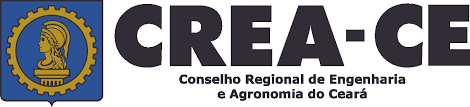 ANEXO II – RELAÇÃO DE DOCUMENTOS 3º PRÊMIO TCC CREA-CETrabalho de Conclusão de Curso (.pdf) | Não devem constar os nomes dos autores e instituiçãoArtigo (.doc e .pdf) | Não devem constar os nomes dos autores e instituiçãoCarta de Recomendação com papel timbrado da IES assinado pelo coordenador de curso integrante do colegiado das IES descritas no Quadro 2 do Edital.